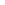 טופס מס' 6אישור העתקאני החתום מטה ................................................... נוטריון בעל רישיון מספר .......................................מאשר כי הוצג בפני:    מסמך המקור העתק מאושר של מסמך המקור  העתק שאינו המקור ואינו העתק מאושר של המקור  מידע ממוחשב ....................................... (נא פרט) ממאגר המידע של ........................................ שנערך בשפה ....................................... הידועה לי .אני מאשר, בחתימת ידי ובחותמי, כי המסמך המצורף והמסומן באות / מספר ..........................................הוא העתק מדויק של המסמך או המידע שהוצג בפני.היום ..................................................................שכר נוטריון ...........................ש"ח.חתימה ____________________חותם הנוטריון Form No. 6Certification of copyI, the Undersigned ……..................................... Notary holding license no ….….....…………… Hereby certify that I was presented with:  the original document  a true copy of the original document  a copy that is not the original and is not a true copy of the original computerized information (please specify) from the database of ........................................... Drawn up in the language ………………….... in which I am fluent.I confirm, with my signature and seal, that the attached document marked with the letter/ number ..................... is an exact copy of the document or information presented to me.Today ................................................................Notary fee...........................NIS.Signature __________________Notary's seal